YOUR NAMEContact: 0XXXXXXXXXXE-Mail: xyz@gmail.comCurrent AddressCAREER Objective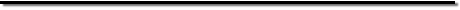 Intend to build a career with leading corporate of hi-tech environment with committed & dedicated people, which will help me to explore myself fully and realize my potential, willing to work as a key player in challenging & creative environment. Proven ability to work in both independent and team environments.CAREER CONSPECTUSAround 3.6 years of experience in Automation, Manual Testing, ADA testing.Functional, Ad hoc, Smoke and Regression, Automation and Manual Testing.Strong Experience in Automating Web Application Testing using Selenium WebDriver with TestNG framework.Strong Experience in Java Programming, Selenium Webdriver, and TestNG.Well Versed with Handling Elements in Selenium Webdriver.Writing Test cases using Element locators, Webdriver Methods, Java programming features and TestNG Annotations.Executing Selenium Test Cases and Reporting defects.Experience in Data driven Testing, Cross browser testing and Parallel Test Execution using Selenium Webdriver and TestNG.Ensuring Manual Test cases are clear and Test cases are understood before Automation is started.Worked with Product Managers and review the specification written for completeness and testability.Execute the test cases and ensure that the product is adhering to the functional specification authoredExperience in integrating selenium frameworks for web-based applications.Visualized generic and repeated fail / error conditions and worked closely with developers to prevent future occurrence.Tracking, Bug Reporting activities using tools like JIRA and insight (internal Tool).Risk based testing to prioritize and emphasize the appropriate tests and testing the functionality which has the highest impact and probability of failure.Having Very good knowledge/Experience of SDLC, QA process and AGILE methodology.Creation of test scenarios, test scripts & test procedures for the new/changed business requirements and maintaining query tracker.Ensuring the availability of test environment and updating project related data as required in applicable systems and ensuring timely reporting and response to stakeholders.Provided Clear Analysis and Test Report on the Quality of the product under Test at any point of Testing Cycle.                                                             SKILL SET                                                               EMPLOYMENT RECITALCompany Name - 11thMay’16 to Till Date, Location as Software Development Engineer in Test                                          Automation Projects                                           Accessibility Testing ProjectsCompany Name, Location as Associate Quality Analyst from April-2015 to 10-May-2016.                                                               SCHOLASTICSBE (Computer science) ABC College of Engineering Affiliated to ABC University in 2014.TECHNICAL QUALIFICATION                    Undergone Software testing training for the following.Automation, Manual Testing, Cloud Integration, Accessibility and Basic Performance testing.PERSONAL DOSSIERI hereby declare that the information furnished above is true to the best of my knowledge.																									Your NameTesting Skills Strong Knowledge on Selenium Automation Testing, Manual Testing, and ADA testing.Operating SystemsAll Windows OS, MAC.Cloud OperationsGCP, AzureProgramming languagesCore java, Selenium Webdriver.Project-3DescriptionProject Description.Environment     Java, Tomcat, React ApplicationsRole     Software Development EngineerTeam Size     9Duration     Nov -2017 – Till DateResponsibilitiesKT being delivered to colleagues to understand the functionality.Developed the manual test scenario and test cases.Developed the Manual test cases into Automation Test Scripts.Sending Reports (Fe, Smoke and Automation) to Clients.Attending Daily Status Calls.Guiding and Solving the Issues in Scripting to Colleagues.Prepare and Performed of Smoke Testing.Prepare and Performed of Regression testing.Reported the defects and validated defects.Selected Manual test cases for Automation.Converted repetitive steps into reusable methods.Demonstrate the newly developed application to the Customer and stakeholders.  Project-2DescriptionProject DescriptionEnvironment Java, Angular js ApplicationsRole Associate Quality AnalystTeam Size      15Duration      2th – Aug -2016 – June-2017ResponsibilitiesDeveloped the Manual test cases into Automation Test Scripts.Performed Smoke, Functional and Regression Testing.Reported the defects and validated defects.Selected Manual test cases for Automation.Converted repetitive steps into reusable methods.Demonstrate the newly developed application to the Customer and stakeholders.  Project-1DescriptionProject DescriptionEnvironmentjQuery, React Applications, Oracle Cloud Role      Associate Quality AnalystTeam Size      6Duration      May -2015   – July-2015     Mar-2017    - April-2017      Oct-2017    - Dec-2017     Apr-2018    - June-2018ResponsibilitiesKT being delivered to colleagues to understand the functionalityDeveloped the Manual test cases into Automation Test Scripts.Performed Regression testing.Reported the defects and validated defects.Selected Manual test cases for Automation.Converted repetitive steps into reusable methods.Demonstrate the newly developed application to the Customer and stakeholders.  Project-3DescriptionToolsScreen Reader, Web Developer, Axe, ManualRole      Associate Quality AnalystTeam Size      2Duration      03th – Sept -2018 – Still going on.ResponsibilitiesKT being delivered to colleagues to understand the functionalitySending Reports to client Log the DefectsProject-2DescriptionToolsScreen Reader, Web Developer, Axe, ManualRole      Associate Quality AnalystTeam Size      3Duration      14th – May -2018 – 14th – June -2018ResponsibilitiesKT being delivered to colleagues to understand the functionalitySending Reports to client Log the DefectsProject-1DescriptionToolsScreen Reader, Web Developer, Axe, Manual Role      Associate Quality AnalystTeam Size      4Duration        June -2017 – Aug-2017ResponsibilitiesKT being delivered to colleagues to understand the functionalitySending Reports to client Log the DefectsProjectDescriptionEnvironmentWordPressRoleAssociate Quality AnalystTeam Size     5Duration     May-2015 to April-2016ResponsibilitiesWriting manual Test Cases.Converted Manual test cases into Automation Test Scripts.Selected Manual test cases for Automation.Converted repetitive steps into reusable methods.Executed scripts on different browsers.NameNationalityIndianMarital StatusGenderDate of Birth